MUSCLES     Neck Pain     Lower back pain     Mid-back pain     Upper back pain     Shoulders     Leg : Left / Right     Knee:  Left / Right     Other: ___________     Arm pain     Joint pain / stiffness     Walking problems     Scoliosis     Sciatica     Difficulty chewing     Clicking jaw     General stiffnessNERVOUS SYSTEM     Nervousness     Numbness     Paralysis     Dizziness     Confusion/Depression     Fainting     Convulsions/Seizures     Cold/Tingling extremities     Stress     Sweats MALE / FEMALE     Prostrate problems     Sexual dysfunction     Menstrual irregularities     Vaginal pain/infections     Breast pain/lumps     Miscarriage     Therapeutic abortion     Hysterectomy     Menopause     Caesarean section     PregnantGASTRO-INTESTINAL     Poor/excessive appetite     Excess thirst     Frequent nausea     Vomiting     Diarrhea     Constipation     Hemorrhoids     Liver problems     Kidney problems     Gall Bladder problems     Ulcers     Hernia     Weight problems     Abdominal     Gas / bloating after meals     Heartburn     Black / bloody stool     Colitis     Difficulty with digestion CVR     Asthma     Chest pain     Short breath     Blood pressure problems     Irregular heartbeat     Heart problems     Lung problems/congestion     Varicose veins     Ankle Swelling     Stroke     Chronic cough     Poor circulation     PhlebitisEENT    Vision problems    Dental problems    Sore throat    Ear ache    Ringing in ears    Nose bleeds    Sinus problems    Contact lenses                       GENITO-URINARY                              Bladder trouble                              Discoloured urine                              Painful/excessive urination                       GENITO-URINARY                              Bladder trouble                              Discoloured urine                              Painful/excessive urinationMUSCLES     Neck Pain     Lower back pain     Mid-back pain     Upper back pain     Shoulders     Leg : Left / Right     Knee:  Left / Right     Other: ___________     Arm pain     Joint pain / stiffness     Walking problems     Scoliosis     Sciatica     Difficulty chewing     Clicking jaw     General stiffnessNERVOUS SYSTEM     Nervousness     Numbness     Paralysis     Dizziness     Confusion/Depression     Fainting     Convulsions/Seizures     Cold/Tingling extremities     Stress     Sweats MALE / FEMALE     Prostrate problems     Sexual dysfunction     Menstrual irregularities     Vaginal pain/infections     Breast pain/lumps     Miscarriage     Therapeutic abortion     Hysterectomy     Menopause     Caesarean section     PregnantGASTRO-INTESTINAL     Poor/excessive appetite     Excess thirst     Frequent nausea     Vomiting     Diarrhea     Constipation     Hemorrhoids     Liver problems     Kidney problems     Gall Bladder problems     Ulcers     Hernia     Weight problems     Abdominal     Gas / bloating after meals     Heartburn     Black / bloody stool     Colitis     Difficulty with digestion CVR     Asthma     Chest pain     Short breath     Blood pressure problems     Irregular heartbeat     Heart problems     Lung problems/congestion     Varicose veins     Ankle Swelling     Stroke     Chronic cough     Poor circulation     PhlebitisEENT    Vision problems    Dental problems    Sore throat    Ear ache    Ringing in ears    Nose bleeds    Sinus problems    Contact lenses    INFECTIONS          Hepatitis          TB          Herpes          HIV, AIDS          Planter’s wartsDIET INCLUDES     Caffeine     Alcohol     Tobacco     Dairy ProductsMUSCLES     Neck Pain     Lower back pain     Mid-back pain     Upper back pain     Shoulders     Leg : Left / Right     Knee:  Left / Right     Other: ___________     Arm pain     Joint pain / stiffness     Walking problems     Scoliosis     Sciatica     Difficulty chewing     Clicking jaw     General stiffnessNERVOUS SYSTEM     Nervousness     Numbness     Paralysis     Dizziness     Confusion/Depression     Fainting     Convulsions/Seizures     Cold/Tingling extremities     Stress     Sweats MALE / FEMALE     Prostrate problems     Sexual dysfunction     Menstrual irregularities     Vaginal pain/infections     Breast pain/lumps     Miscarriage     Therapeutic abortion     Hysterectomy     Menopause     Caesarean section     PregnantGASTRO-INTESTINAL     Poor/excessive appetite     Excess thirst     Frequent nausea     Vomiting     Diarrhea     Constipation     Hemorrhoids     Liver problems     Kidney problems     Gall Bladder problems     Ulcers     Hernia     Weight problems     Abdominal     Gas / bloating after meals     Heartburn     Black / bloody stool     Colitis     Difficulty with digestion CVR     Asthma     Chest pain     Short breath     Blood pressure problems     Irregular heartbeat     Heart problems     Lung problems/congestion     Varicose veins     Ankle Swelling     Stroke     Chronic cough     Poor circulation     PhlebitisEENT    Vision problems    Dental problems    Sore throat    Ear ache    Ringing in ears    Nose bleeds    Sinus problems    Contact lenses      Check any of the following illnesses you      have had      Check any of the following illnesses you      have hadMUSCLES     Neck Pain     Lower back pain     Mid-back pain     Upper back pain     Shoulders     Leg : Left / Right     Knee:  Left / Right     Other: ___________     Arm pain     Joint pain / stiffness     Walking problems     Scoliosis     Sciatica     Difficulty chewing     Clicking jaw     General stiffnessNERVOUS SYSTEM     Nervousness     Numbness     Paralysis     Dizziness     Confusion/Depression     Fainting     Convulsions/Seizures     Cold/Tingling extremities     Stress     Sweats MALE / FEMALE     Prostrate problems     Sexual dysfunction     Menstrual irregularities     Vaginal pain/infections     Breast pain/lumps     Miscarriage     Therapeutic abortion     Hysterectomy     Menopause     Caesarean section     PregnantGASTRO-INTESTINAL     Poor/excessive appetite     Excess thirst     Frequent nausea     Vomiting     Diarrhea     Constipation     Hemorrhoids     Liver problems     Kidney problems     Gall Bladder problems     Ulcers     Hernia     Weight problems     Abdominal     Gas / bloating after meals     Heartburn     Black / bloody stool     Colitis     Difficulty with digestion CVR     Asthma     Chest pain     Short breath     Blood pressure problems     Irregular heartbeat     Heart problems     Lung problems/congestion     Varicose veins     Ankle Swelling     Stroke     Chronic cough     Poor circulation     PhlebitisEENT    Vision problems    Dental problems    Sore throat    Ear ache    Ringing in ears    Nose bleeds    Sinus problems    Contact lenses          Polio          Measles          Small pox          Diabetes          Arthritis          Eczema          Anaemia          Mumps     Pneumonia / Pleurisy     Rheumatic Fever     Whooping Cough     Chicken Pox     Cancer     Epilepsy     Multiple Sclerosis     OsteoporosisMUSCLES     Neck Pain     Lower back pain     Mid-back pain     Upper back pain     Shoulders     Leg : Left / Right     Knee:  Left / Right     Other: ___________     Arm pain     Joint pain / stiffness     Walking problems     Scoliosis     Sciatica     Difficulty chewing     Clicking jaw     General stiffnessNERVOUS SYSTEM     Nervousness     Numbness     Paralysis     Dizziness     Confusion/Depression     Fainting     Convulsions/Seizures     Cold/Tingling extremities     Stress     Sweats MALE / FEMALE     Prostrate problems     Sexual dysfunction     Menstrual irregularities     Vaginal pain/infections     Breast pain/lumps     Miscarriage     Therapeutic abortion     Hysterectomy     Menopause     Caesarean section     PregnantGASTRO-INTESTINAL     Poor/excessive appetite     Excess thirst     Frequent nausea     Vomiting     Diarrhea     Constipation     Hemorrhoids     Liver problems     Kidney problems     Gall Bladder problems     Ulcers     Hernia     Weight problems     Abdominal     Gas / bloating after meals     Heartburn     Black / bloody stool     Colitis     Difficulty with digestion CVR     Asthma     Chest pain     Short breath     Blood pressure problems     Irregular heartbeat     Heart problems     Lung problems/congestion     Varicose veins     Ankle Swelling     Stroke     Chronic cough     Poor circulation     PhlebitisEENT    Vision problems    Dental problems    Sore throat    Ear ache    Ringing in ears    Nose bleeds    Sinus problems    Contact lensesMUSCLES     Neck Pain     Lower back pain     Mid-back pain     Upper back pain     Shoulders     Leg : Left / Right     Knee:  Left / Right     Other: ___________     Arm pain     Joint pain / stiffness     Walking problems     Scoliosis     Sciatica     Difficulty chewing     Clicking jaw     General stiffnessNERVOUS SYSTEM     Nervousness     Numbness     Paralysis     Dizziness     Confusion/Depression     Fainting     Convulsions/Seizures     Cold/Tingling extremities     Stress     Sweats MALE / FEMALE     Prostrate problems     Sexual dysfunction     Menstrual irregularities     Vaginal pain/infections     Breast pain/lumps     Miscarriage     Therapeutic abortion     Hysterectomy     Menopause     Caesarean section     PregnantGASTRO-INTESTINAL     Poor/excessive appetite     Excess thirst     Frequent nausea     Vomiting     Diarrhea     Constipation     Hemorrhoids     Liver problems     Kidney problems     Gall Bladder problems     Ulcers     Hernia     Weight problems     Abdominal     Gas / bloating after meals     Heartburn     Black / bloody stool     Colitis     Difficulty with digestion CVR     Asthma     Chest pain     Short breath     Blood pressure problems     Irregular heartbeat     Heart problems     Lung problems/congestion     Varicose veins     Ankle Swelling     Stroke     Chronic cough     Poor circulation     PhlebitisEENT    Vision problems    Dental problems    Sore throat    Ear ache    Ringing in ears    Nose bleeds    Sinus problems    Contact lenses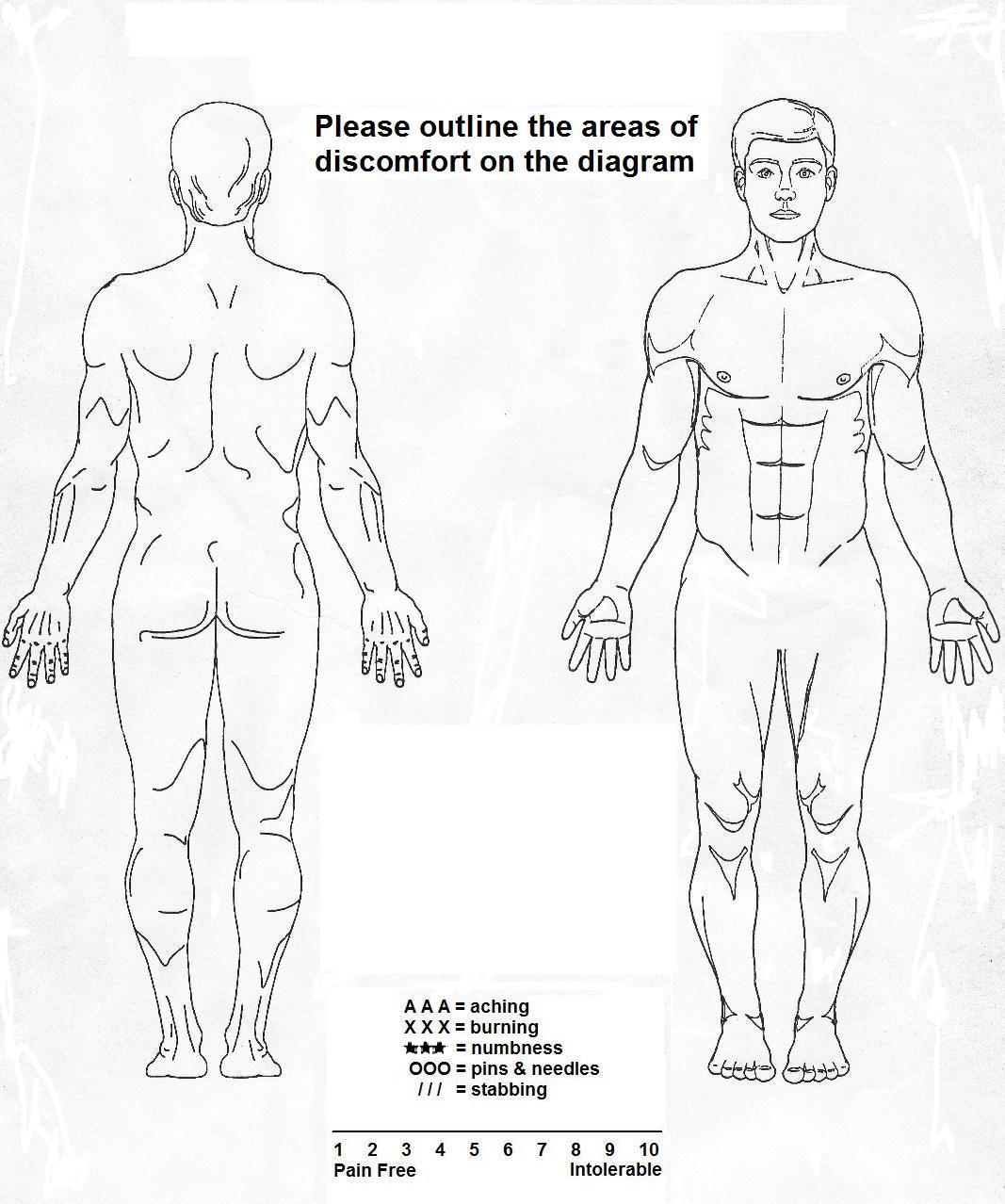 